Personas que cambian el mundo,Amancio Ortega, Fundación Accenture y Fundación Recover reciben los Premios de la Asociación Española de FundacionesLos galardonados han recogido hoy martes el premio en la sede de la Fundación Francisco Giner de los Ríos en el marco de Demos 2017, una iniciativa organizada dentro del #GivingTuesday. Madrid, 28 de noviembre de 2017. Esta mañana se ha celebrado la ceremonia de entrega de la segunda edición de los Premios de la Asociación Española de Fundaciones (AEF), presentada por Juan Luis Cano, periodista y presidente de la Fundación Gomaespuma, con la participación del jurista Antonio Garrigues y los deportistas paralímpicos Carla Casals y Alejandro Sánchez. El acto de entrega se ha desarrollado en el marco de Demos 2017: Foro de fundaciones y sociedad civil, que la AEF organiza en la Fundación Francisco Giner de los Ríos con la participación de 400 representantes del mundo de la cultura, sanidad, educación y filantropía. Los premios, divididos en tres categorías, han sido otorgados a Amancio Oterga (premio a la Iniciativa Filantrópica), quien ha agradecido el galardón en una carta al jurado; Juan Pedro Moreno, presidente de Accenture España (premio a la Colaboración); y Chus de la Fuente, directora de la Fundación Recover (premio a la Innovación Social). Los galardonados asistentes han explicado la aportación de sus proyectos en la transformación de nuestra sociedad, así como la necesidad de seguir trabajando en iniciativas de interés general. Además, han destacado el valor de los Premios como reconocimiento de su actividad.PremiadosAmancio Ortega, premiado en la categoría de Iniciativa Filantrópica, por su amplia y generosa labor filantrópica desarrollada en beneficio de la sociedad española en diferentes campos de la sanidad, la educación o la acción social. En concreto, mediante la donación directa a entidades especializadas, como Cáritas Española, o la articulación de proyectos gestionados a través  de la Fundación Amancio Ortega.Fundación Accenture, premiada en la categoría de Colaboración, por su programa “Juntos por el empleo de los más vulnerables”. Su finalidad principal es desplegar una estrategia de impacto colectivo, aunando esfuerzos de organizaciones de diferentes sectores, para favorecer el empleo de los colectivos con mayor vulnerabilidad. Hasta la fecha ha logrado reunir a más de 1.289 organizaciones para hacer más eficiente el ecosistema de empleo y autoempleo en España.A Fundación Recover, premiada en la categoría de Innovación Social, por el proyecto “Telemedicina. Salud 2.0”: un programa que buscar dar respuesta a la solicitud de profesionales africanos de apoyo en el diagnóstico de casos, así como ofrecer formación continua en el terreno para paliar la falta de médicos especialistas mediante la aplicación de las nuevas tecnologías. Javier Nadal, presidente de la AEF ha explicado el objetivo fundamental de cada modalidad de los premios: “el reconocimiento y difusión de la importancia social de la figura del filántropo; la valoración de la cooperación como método de trabajo de las fundaciones, mejorando proyectos que desarrollados por separado perderían significación e impacto, o serían imposibles; y la innovación, que orienta la actividad de la sociedad civil hacia una ágil anticipación, en cuanto a los asuntos a abordar y al modo de hacerlo”.Asimismo, la AEF ha agradecido la labor de los miembros del jurado, formado por Antonio Garrigues, presidente de la Fundación Garrigues, Abogados y Asesores Tributarios; Ana María Llopis, fundadora y consejera delegada de Global ideas4all SL.; Rafael Matesanz, fundador de la Organización Nacional de Trasplantes y Premio Príncipe de Asturias; Teresa Perales, nadadora paralímpica; Araceli Pereda, presidenta de la Asociación Hispania Nostra; Bieito Rubido, director del diario ABC; y Eva Saiz, subdirectora del diario El País. La ceremonia también ha contado con la interpretación musical de los alumnos de la Escuela Superior de Música Reina Sofía de la Fundación Albéniz.Sobre los Premios AEF La Asociación Española de Fundaciones acordó crear en 2016 los Premios de la Asociación Española de Fundaciones con el fin de reconocer valores o actitudes que reflejen la esencia del sector fundacional, como plataforma para atender las necesidades de los ciudadanos, y su compromiso con la sociedad. En esta segunda edición se han valorado cerca de 80 candidaturas de filántropos del tercer sector y/o fundaciones españolas.El material enviado incluye:Bases II ediciónGalardonados en la I edición de los Premios AEF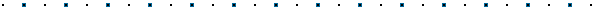 Sobre la AEFLa Asociación Española de Fundaciones (www.fundaciones.org @AEF_fundaciones) es una asociación privada e independiente, declarada de utilidad pública. Actualmente agrupa en torno a 1000 fundaciones españolas de las más diversas dimensiones, finalidades y ámbitos de actuación. Sus principales fines son: representar y defender los intereses de todas las fundaciones españolas; prestar servicios a las entidades asociadas; y articular y fortalecer el sector fundacional. Es la entidad más representativa a nivel nacional y la segunda más importante de Europa.El sector fundacional español en cifrasDe acuerdo a los datos disponibles, el sector fundacional español:•	Está formado por alrededor de 8.900 fundaciones activas.•	Emplea en torno a 240.000 trabajadores.•	Genera un gasto superior a los 8.000 millones de euros.•	Realiza actividades en ámbitos diversos de interés general: social, educativo, medioambiental, de investigación o cultural, entre otros.•	Constituye el 0,8% del PIB español.Contacto  AEFMaría Cano: 91 310 63 09 / 616 533 742 mcano@fundaciones.org Alexandra López: 683372546 alexandra@bioco.es